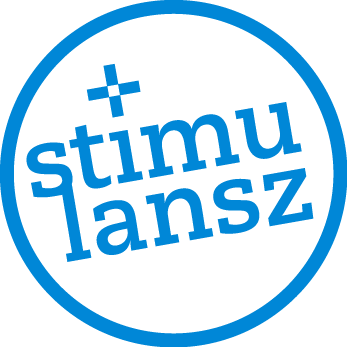 Modelbeschikkingen Tijdelijke aanpassingen Bbz 
4e kwartaal 2021Let op!
Deze beschikkingen zijn alleen te gebruiken in de periode oktober, november en december 2021.Beschikking 1: Toekenning Bbz levensonderhoud in 4e kwartaal 2021
Onderwerp: Toekenning uitkering levensonderhoud voor zelfstandigen (Bbz) Beste <@naam@>,Op <@datum_aanvraag_Bbz_lo@> vroeg u een bijstandsuitkering voor zelfstandigen aan (Bbz 2004). In deze brief leest u ons besluit.Wat hebben we besloten?
U krijgt een aanvullende Bbz-uitkering voor de kosten van uw levensonderhoud. U ontvangt een uitkering voor de maanden <@oktober/november/december@> 2021. 
<@U heeft ook een bedrijfskapitaal Bbz aangevraagd. Hierover krijgt u binnenkort een apart besluit.@> Hoe hoog is de uitkering?
De Bbz-uitkering vult uw inkomsten aan tot maximaal € <@toepasselijke_bijstandsnorm@> netto per maand. Dit is het uitkeringsbedrag voor <@een_alleenstaande/alleenstaande_ouder/gehuwden_en_samenwonenden/een_jongere@> <@met <@een_medebewoner/aantal_medebewoners@> waarmee de woonkosten gedeeld kunnen worden.@> Dit bedrag is inclusief vakantiegeld.
U ontvangt in de <@maand/maanden@> <@oktober/november/december@> een aanvullende uitkering van € <@bedrag@>. Dit bedrag is gebaseerd op het overzicht met de geschatte inkomsten <@van_u_samen@> in <@oktober/november/december@> 2021. Dit overzicht heeft u bij de aanvraag ingeleverd.<@TBB_01-02@> <@TBB_03@><@TBB_04@>Wanneer ontvangt u de uitkering?
We maken de uitkering <@op_datum/elke_zoveelste_van_de_maand/variabel@> naar u over. Hoe lang ontvangt u de uitkering?
U krijgt deze uitkering voor <@3/aantal@> <@maanden/maand@>. Wilt u na deze periode ook nog een Bbz-uitkering? Dan moet u opnieuw een aanvraag doen. <@U hoeft dan niet alle bewijsstukken opnieuw in te leveren, maar u moet wel gegevens inleveren over uw zakelijke en privé-vermogen.@><@AP_15-16@><@TBH@>Wijzigt er iets in uw situatie? 
Dan kan dat gevolgen hebben voor uw recht op de uitkering of de hoogte ervan.
Geef het binnen 5 werkdagen aan ons door als u <@en/of_uw_partner@>:in loondienst gaat werken;meer of minder gaat verdienen met werk in loondienst;stopt met uw bedrijf;meer of juist minder inkomsten uit uw bedrijf of zelfstandig beroep ontvangt dan u bij de aanvraag heeft opgegeven;andere inkomsten ontvangt, zoals een eindejaarsuitkering, 13e maand, bonus, winstdelingsuitkering of geldprijs;langer dan 4 weken in het buitenland bent (voor zaken, vakantie of om andere redenen);gaat samenwonen of scheiden; gaat studeren of stopt met de studie;de AOW-leeftijd heeft bereikt;gaat verhuizen naar een andere gemeente of naar het buitenland; ofin detentie gaat.We kijken dan of uw uitkering aangepast moet worden, of beëindigd.Hoe geeft u wijzigingen door?
Wijzigingen kunt u doorgeven op de volgende manier: <@toelichting_hoe_wijzigingen_doorgeven@>
<@Stuurt u bewijsstukken mee? Stuur dan alleen kopieën op en houd de originelen zelf.@>Controleren we uw inkomsten?
Houd er rekening mee dat we uw inkomsten na afloop van de uitkering kunnen controleren. We kunnen u dan vragen om de financiële administratie van uw bedrijf en een overzicht van uw overige inkomsten in de maanden dat u de uitkering heeft ontvangen. 
Blijkt dat u te weinig uitkering heeft ontvangen? Dan betalen we nog een bedrag na. Heeft u te veel uitkering ontvangen? Dan moet u (een deel van) de uitkering terugbetalen. Had u geen recht op de uitkering of kunnen we dit niet controleren? Dan moet u alles terugbetalen.
Het is dus belangrijk dat u een goede administratie bijhoudt!Wat gebeurt er als u zich niet aan de regels houdt?
We kunnen uw uitkering verlagen als u zich niet houdt aan afspraken die we met u maken of onvoldoende meewerkt. Kunt u zich door omstandigheden niet aan de afspraken houden? Geeft dit dan zo snel mogelijk aan ons door! We houden dan rekening met uw situatie.
Geeft u wijzigingen niet of erg laat door en heeft u daardoor te veel bijstand ontvangen? Dan moet u dit geld altijd terugbetalen. En u kunt daarbij een boete krijgen. Dit willen we graag voorkomen. Geef wijzigingen daarom op tijd door.Heeft u vragen?
<@Eigen tekst gemeente of_OD_01-01a@>Bent u het niet eens met dit besluit? 
<@Eigen tekst gemeente of_OD_01-01a@>Juridisch kaderBesluit bijstandverlening zelfstandigen 2004
Met name: artikel 2 lid 1, 38, 56 en 58Participatiewet
Met name: artikel 17, 18, 18a, 19a t/m 24 en 55Algemene wet bestuursrecht
Met name: artikel 6:5Beschikking 2: Afwijzing Bbz levensonderhoud in 4e kwartaal 2021
Onderwerp: Afwijzing uitkering levensonderhoud voor zelfstandigen (Bbz) Beste <@naam@>,Op <@datum_aanvraag_Bbz_lo@> vroeg u een bijstandsuitkering voor zelfstandigen aan (Bbz 2004). Dit deed u voor de maanden <@oktober/november/december@> 2021. In deze brief leest u ons besluit.Wat hebben we besloten?
U heeft helaas geen recht op een uitkering voor zelfstandigen. 
<@TBA@>Wilt u ondersteuning?
We begrijpen dat u bijstand heeft aangevraagd omdat u (financiële) ondersteuning nodig heeft. Een Bbz-uitkering geven is niet mogelijk, maar we kunnen u wel helpen. Dit kan met een persoonlijk adviesgesprek, verschillende workshops of begeleiding naar ander werk. Ook kunnen we zorgen voor hulp bij het op orde brengen van uw financiën of voor hulp bij schulden, als dit nodig is. 
En we bieden mogelijkheden om u te laten bij- of omscholen. We werken hiervoor samen met verschillende organisaties in de regio.<@Op_onze_website_url_heroriëntatie_gemeente/Bij_deze_brief@> vindt u een overzicht van voorzieningen waarvan u (gratis) gebruik kunt maken. Meld u aan!
Als uw aanmelding binnen is, nemen we <@binnen_aantal_weken/zo_snel_mogelijk@> contact met u op.Heeft u vragen?
<@Eigen tekst gemeente of_OD_01-01a@>Bent u het niet eens met dit besluit? 
<@Eigen tekst gemeente of_OD_01-01a@>Juridisch kaderBesluit bijstandverlening zelfstandigen 2004
Met name: artikel 2 lid 1 en 56Participatiewet
Met name: artikel 11, 13 en 19a t/m 24 Algemene wet bestuursrecht
Met name: artikel 6:5Beschikking 3: Mutatie Bbz levensonderhoud in 4e kwartaal 2021
Onderwerp: Wijziging uitkering levensonderhoud voor zelfstandigen (Bbz) Beste <@naam@>,U ontvangt in de periode <@oktober/november/december@> 2021 een bijstandsuitkering voor zelfstandigen (Bbz 2004). U heeft ons op <@datum_melding_wijziging@> laten weten dat er iets in uw situatie is gewijzigd. Hartelijk dank dat u deze wijziging snel heeft doorgegeven. In deze brief leest u wat er met uw uitkering gebeurt.Hoe hoog wordt de uitkering?
U ontvangt in <@gewijzigde_maanden@> 2021 een uitkering van € <@gewijzigd_bedrag@> per maand. Dit bedrag is gebaseerd op:de maximale uitkering voor <@een_alleenstaande/alleenstaande_ouder/gehuwden_en_samenwonenden/een_jongere@> <@met <@een_medebewoner/aantal_medebewoners@> waarmee de woonkosten gedeeld kunnen worden@>;het overzicht met te verwachten inkomsten <@van_u_samen@> in <@oktober/november/december@> 2021. Dit overzicht heeft u bij de aanvraag ingeleverd; <@de bijzondere bijstand voor woonkosten en/of de premie arbeidsongeschiktheidsverzekering;@><@de inkomstenverklaring van de maand <@maand@>;@> en de wijziging die u op <@datum_melding_wijziging@> heeft doorgegeven.Waarom wijzigt uw uitkering?
<@TBW@>Heeft u vragen?
<@Eigen tekst gemeente of_OD_01-01a@>Bent u het niet eens met dit besluit? 
<@Eigen tekst gemeente of_OD_01-01a@>Juridisch kaderBesluit bijstandverlening zelfstandigen 2004
Met name: artikel 2 lid 1, 56 en 58Participatiewet
Met name: artikel 11, 13 en 19a t/m 24 Algemene wet bestuursrecht
Met name: artikel 6:5Arbeids- en activeringsverplichtingenClausule APAP 15 – Arbeids- en medewerkingsverplichtingen zelfstandig ondernemerWelke verplichtingen heeft u?
Het is de bedoeling dat u zo snel mogelijk voldoende inkomen heeft om van te leven. Daarom heeft u de verplichting om uw best te doen om uw bedrijf (weer) goed te laten lopen of uw beroep goed uit te oefenen. Als het niet lukt om voldoende inkomen met uw bedrijf of beroep te verdienen, kunnen we u verplichten op zoek te gaan naar werk in loondienst. U houdt zich aan afspraken die we hierover met u <@zullen_maken/hebben_gemaakt@>. 
<@toelichting/verwijzing_naar_afspraken@>.<@Binnenkort ontvangt u een uitnodiging voor een gesprek. We willen graag met u bespreken wat u kunt doen om uw bedrijfs- of beroepsactiviteiten te verbeteren of om aan betaald (deeltijd)werk te komen. En we bespreken wat we hierbij precies van u verwachten.@>AP 16 – Arbeids- en medewerkingsverplichtingen zelfstandig ondernemer en partnerWelke verplichtingen hebben u en uw partner?
Het is de bedoeling dat u samen zo snel mogelijk voldoende inkomen heeft om van te leven. Daarom heeft u de verplichting om uw best te doen om uw bedrijf (weer) goed te laten lopen of uw beroep goed uit te oefenen. En uw partner moet op zoek naar werk in loondienst. 
U houdt zich beiden aan afspraken die we hierover met u <@zullen_maken/hebben_gemaakt@>. 
<@toelichting/verwijzing_naar_afspraken@>.<@Binnenkort ontvangen u en uw partner een uitnodiging voor een gesprek. We willen graag met u beiden bespreken wat u kunt doen om uw bedrijfs- of beroepsactiviteiten te verbeteren of om aan betaald (deeltijd)werk te komen. En we bespreken wat we hierbij precies van u verwachten.@>Ondertekening document
Clausulesoort ODOD 01 - Bezwaar, vragen en ondertekeningVragen?
Heeft u vragen? Neem dan gerust contact op met <@ons/naam_contactpersoon@>. Dat kan op werkdagen van <@tijd_tot_tijd_@> uur via telefoonnummer <@telefoonnummer@>. Houd uw burgerservicenummer (BSN) <@of persoonsnummer@> bij de hand, dan kunnen wij u sneller helpen. 
U kunt ook een e-mail sturen naar <@e-mailadres@>.Niet mee eens?
Bent u het niet eens met dit besluit? <@Bel ons dan om dit met ons te bespreken. Komen we er niet uit?@> Stuur ons dan een bezwaarschrift. Dat is een brief waarin u zo duidelijk mogelijk beschrijft waarom u het niet eens bent met ons besluit. In het bezwaarschrift zet u:uw naam, adres en telefoonnummer;de datum van uw bezwaarschrift;een omschrijving van het besluit waartegen u bezwaar maakt;waarom u het niet met ons besluit eens bent.Vergeet niet het bezwaarschrift te ondertekenen. Stuur een kopie van deze brief mee met uw bezwaarschrift.Het bezwaarschrift en de kopie van deze brief stuurt u naar:College van burgemeester en wethouders van de gemeente <@naam_gemeente@>
Postbus <@postbusnummer@>
<@postcode_en_plaats@>Stuur het bezwaarschrift binnen 6 weken na de datum bovenaan de brief. Als u het bezwaarschrift later verstuurt, nemen we het niet meer in behandeling.Met vriendelijke groet,
namens het college van burgemeester en wethouders,NaamfunctieOD 01a – Verwijzing naar bezwaarprocedure vragen en ondertekeningVragen?
Heeft u vragen? Neem dan gerust contact op met <@ons/naam_contactpersoon@>. Dat kan op werkdagen van <@tijd_tot_tijd_@> uur via telefoonnummer <@telefoonnummer@>. Houd uw burgerservicenummer (BSN) <@of persoonsnummer@> bij de hand, dan kunnen wij u sneller helpen. 
U kunt ook een e-mail sturen naar <@e-mailadres@>.Niet mee eens?
Bent u het niet eens met dit besluit? <@Bel ons dan om dit met ons te bespreken. Komen we er niet uit?@> Stuur ons dan een bezwaarschrift. Dat is een brief waarin u zo duidelijk mogelijk beschrijft waarom u het niet eens bent met ons besluit. <@In_de_bijlage/Op_onze_website_url@> leest u hoe u dit kunt doen.Stuur het bezwaarschrift binnen 6 weken na de datum bovenaan de brief. Als u het bezwaarschrift later verstuurt, nemen we het niet meer in behandeling.Met vriendelijke groet,
namens het college van burgemeester en wethouders,NaamfunctieAfwijzing tijdelijke Bbz levensonderhoudClauseserie TBATBA 01 – inkomen boven toepasselijke bijstandsnormDit is omdat uw inkomen te hoog is voor het Bbz. Uit uw informatie blijkt dat uw <@geschatte@> totale netto-inkomen in de maanden waarvoor u de uitkering aanvraagt, boven het voor u geldende uitkeringsbedrag komt. Voor u geldt een bedrag van € <@toepasselijke_norm@>. Dit is het maximumbedrag voor <@een_alleenstaande/alleenstaande_ouder/een_jongere@> <@met <@een_medebewoner/aantal_medebewoners@> waarmee de woonkosten gedeeld kunnen worden@>. 
Uw totale netto-inkomen is in de maanden <@maanden@> € <@totaal_netto_inkomen@>. U heeft dan geen recht op de bijstandsuitkering voor zelfstandigen.
TBA 02 – gezinsinkomen boven toepasselijke bijstandsnorm Dit is omdat het inkomen van u en uw partner samen te hoog is voor het Bbz. Uit uw informatie blijkt dat uw <@geschatte@> totale netto-inkomen in de maanden waarvoor u de uitkering aanvraagt, boven het voor u geldende uitkeringsbedrag komt. Voor u geldt een bedrag van € <@toepasselijke_norm@>. Dit is het maximumbedrag voor partners <@van 18 tot 21 jaar@> <@met <@een_medebewoner/aantal_medebewoners@> waarmee de woonkosten gedeeld kunnen worden@>. 
Uw totale geschatte netto-inkomen is in de maanden <@maanden@> € <@totaal_netto_inkomen@>. U heeft dan geen recht op de bijstandsuitkering voor zelfstandigen.TBA 03 – geen zelfstandige volgens het BbzDe reden hiervoor is dat u volgens het Bbz geen zelfstandig ondernemer bent. <@toelichting_waarom_geen_zelfstandige@> U heeft dan geen recht op de bijstandsuitkering voor zelfstandigen.TBA 04 – geen startende zelfstandige volgens het BbzDe reden hiervoor is dat u volgens het Bbz geen startende ondernemer bent. <@toelichting_waarom_geen_startende_ondernemer@> U heeft dan geen recht op de bijstandsuitkering voor zelfstandigen.TBA 05 – bedrijf gevestigde zelfstandige niet levensvatbaar De reden hiervoor is dat uw <@bedrijf/zelfstandig_beroep@> volgens <@variabel@> niet <@meer@> levensvatbaar is. <@Uit uw informatie blijkt dat dit waarschijnlijk al vóór de coronacrisis zo was.@> 
Ook als we wel een bijstandsuitkering zouden geven, verwachten wij dat u daarna <@samen_met_uw_andere_inkomsten@> niet genoeg inkomen heeft om van te leven, uw <@bedrijf/zelfstandig_beroep@> voort te zetten en uw betalingsverplichtingen na te komen. 
De Bbz-uitkering is alleen bedoeld voor zelfstandigen met een levensvatbaar bedrijf of zelfstandigen die hun bedrijf willen beëindigen. Daarom heeft u geen recht op een Bbz-uitkering. We hebben bij ons besluit gekeken naar <@variabel@>. 
TBA 06 – bedrijf starter niet levensvatbaar De reden hiervoor is dat het <@bedrijf/zelfstandig_beroep@> dat u wilt starten <@volgens_variabel@> niet levensvatbaar is. 
Ook als we wel een bijstandsuitkering zouden geven, verwachten wij dat u daarna <@samen_met_uw_andere_inkomsten@> niet genoeg inkomen heeft om:van te leven; enuw <@bedrijf/zelfstandig_beroep@> voort te zetten; en om uw betalingsverplichtingen na te komen. Wij kunnen geen bijstand geven aan zelfstandigen met een <@bedrijf/zelfstandig_beroep@> dat niet levensvatbaar is. Daarom heeft u geen recht op een Bbz-uitkering. We hebben bij ons besluit gekeken naar <@variabel@>.
TBA 07 – recht op voorliggende voorzieningDe reden hiervoor is dat <@u/uw_partner@> aanspraak kan maken op <@een_WW-uitkering/een_WIA-uitkering/een_IOAZ-uitkering/studiefinanciering@>
<@toelichting@>. <@We verwijzen u daarom naar UWV/DUO/variabel.@> 
TBA 08 – verklaring laag inkomen niet aannemelijkDe reden hiervoor is dat uw verklaring en het overzicht met te verwachten inkomsten in de maanden waarvoor u de uitkering aanvraagt, niet aannemelijk is. <@We denken dat u in deze periode weer een normale omzet kunt draaien.@>
<@toelichting@>
TBA 09 – bedrijf niet in Nederland gevestigdDe reden hiervoor is dat uw bedrijf niet in Nederland is gevestigd. Ook voert u uw bedrijfsactiviteiten niet hoofdzakelijk in Nederland uit, maar in <@naam_land@>. U heeft dan geen recht op de (Nederlandse) bijstandsuitkering voor zelfstandigen.
TBA 10 – niet woonachtig in NederlandDit is omdat u volgens de Basisregistratie Personen (BRP) niet in Nederland woont, maar in <@naam_woonplaats_en_land@>. U heeft dan geen recht op de (Nederlandse) bijstandsuitkering voor zelfstandigen.
TBA 11 – niet woonachtig in gemeenteDit is omdat u volgens de Basisregistratie Personen (BRP) niet (meer) in de gemeente <@naam_woonplaats@> woont, maar in <@naam_woonplaats@>. U heeft daarom geen recht op de Bbz-uitkering van de gemeente <@naam_gemeente@>. U kunt de regeling in de gemeente <@naam_woonplaats@> aanvragen.
TBA 12 – niet rechtmatig in Nederland: art 11 lid 2 ParticipatiewetDit is omdat u niet de Nederlandse nationaliteit heeft én u geen geldige verblijfsvergunning of niet de juiste verblijfsvergunning heeft. U heeft daarom geen recht op bijstandsuitkering voor zelfstandigen.Bbz voorschot, inkomsten en bijzondere bijstandClauseserie TBBTBB 01 – WoonkostentoeslagWoonkostentoeslag
U ontvangt in de <@maand/maanden@> <@oktober/november/december@> ook bijzondere bijstand voor uw woonkosten. Dit is woonkostentoeslag. Deze toeslag is € <@bedrag_wkt@> per maand. We betalen de woonkostentoeslag samen met uw bijstandsuitkering uit.
TBB 02 – Bijzondere bijstand voor arbeidsongeschiktheidsverzekeringBijdrage premie arbeidsongeschiktheidsverzekering 
U ontvangt in de <@maand/maanden@> <@oktober/november/december@> ook bijzondere bijstand voor de premie voor uw arbeidsongeschiktheidsverzekering. Dit is € <@bedrag_wkt@> per maand. We betalen dit bedrag <@ook@> samen met uw bijstandsuitkering uit.
TBB 03 – verrekenen voorschotVoorschot verrekenenU heeft op <@datum_voorschot@> een voorschot van € <@bedrag_voorschot@> gekregen. Dit voorschot verrekenen we met de uitkering voor de maand <@maand/maanden@>. TBB 04 – Inkomstenverklaring per maandHoe geeft u uw inkomsten op?
U ontvangt elke maand <@per_post/e-mail/variabel@> een inkomstenverklaring. Hierop geeft u zo precies mogelijk aan welke inkomsten u die maand heeft uit uw bedrijf of uit ander werk. U levert dit overzicht weer in, samen met kopieën van bewijsstukken. 
Heeft u meer inkomsten dan eerder geschat? Dan verrekenen we het deel dat u meer heeft verdient als dat mogelijk is met de uitkering van de maand erna. Heeft u minder inkomsten? Dan krijgt u de maand erna mogelijk een hogere uitkering. Herorïentatie en activering ondernemerClausulesoort TBHTBH 01 – wijzen op aanbod heroriëntatie en activering van gemeente gevestigde zelfstandigeHoe ziet uw toekomst eruit?
Als ondernemer maakt u tijdens en na de coronacrisis een moeilijke en onzekere tijd door. Hoe gaat u verder? Wilt u doorgaan met uw onderneming of liever stoppen? Wilt u uw bedrijfsactiviteiten aanpassen? Of denkt u aan werk in loondienst? Wat heeft u hierbij nodig? Het is belangrijk dat u hierover nadenkt en u oriënteert op de toekomst. De gemeente kan u hierbij helpen. <@toelichting_hulp_ondersteuning_gemeente@><@Op onze website vindt u een overzicht van voorzieningen waarvan u gebruik kunt maken, zoals coaching, verschillende cursussen of begeleiding naar ander werk. Kijk op <@url_website_heroriëntatie_gemeente@> en meld u aan!@>TBH 02 – aankondiging uitnodiging voor gesprek heroriëntatie en activering gevestigde zelfstandigeHoe ziet uw toekomst eruit?
Als ondernemer maakt u tijdens en na de coronacrisis een moeilijke en onzekere tijd door. Hoe gaat u verder? Wilt u doorgaan met uw onderneming of liever stoppen? Wilt u uw bedrijfsactiviteiten aanpassen? Of denkt u aan werk in loondienst? Wat heeft u hierbij nodig? Het is belangrijk dat u hierover nadenkt en u oriënteert op de toekomst. We willen hier daarom graag met u over praten.
Binnenkort ontvangt u daarom van ons een <@brief/e-mail@> met een uitnodiging voor een gesprek.<@toelichting_gesprek@>TBH 03 – uitvraag activiteiten heroriëntatie gevestigde zelfstandigeHoe ziet uw toekomst eruit?
Als ondernemer maakt u tijdens en na deze coronacrisis een moeilijke en onzekere tijd door. Hoe gaat u verder? Wilt u doorgaan met uw onderneming of liever stoppen? Wilt u uw bedrijfsactiviteiten aanpassen? Of denkt u aan werk in loondienst? Wat heeft u hierbij nodig? Het is belangrijk dat u hierover nadenkt en u oriënteert op de toekomst. <@Binnenkort_zullen_we_u_vragen/We_vragen_u_daarom@> of u al bezig bent met het voorbereiden op de tijd na deze Bbz-uitkering, wat u hiervoor doet of wilt gaan doen en of u hierbij ondersteuning nodig heeft. <@toelichting_uitvraag_hoe/met_inlichtingenformulier@>. <@Op onze website vindt u een overzicht van voorzieningen waarvan u gebruik kunt maken, zoals coaching, verschillende cursussen of begeleiding naar ander werk. Kijk op <@url_website_heroriëntatie_gemeente@> en meld u aan!@>Wijziging tijdelijke Bbz levensonderhoudClausuleserie TBWTBW 01 – meer of minder inkomen uit ondernemingDe reden hiervoor is dat u vanaf <@datum_wijziging@> <@meer/minder@> inkomsten uit uw bedrijf of zelfstandig beroep heeft. Daarom passen we uw aanvullende Bbz-uitkering hierop aan.
TBW 02 – meer of minder inkomen uit werk in loondienstDe reden hiervoor is dat u vanaf <@datum_wijziging@> <@meer/minder@> inkomsten heeft uit werk in loondienst. Daarom passen we uw aanvullende Bbz-uitkering hierop aan. 
TBW 03 – partner meer of minder inkomenDe reden hiervoor is dat uw partner vanaf <@datum_wijziging@> <@meer/minder@> inkomsten heeft. Daarom passen we uw gezamenlijke Bbz-uitkering hierop aan. 
TBW 04 – van alleenstaande naar samenwonendDe reden hiervoor is dat u vanaf <@datum_samenwoning@> samenwoont. Daarom wijzigen we uw uitkering naar een aanvullende Bbz-uitkering voor gehuwden en samenwonenden. 
TBW 05 – van samenwonend naar alleenstaand onvoldoende inkomenDe reden hiervoor is dat u vanaf <@datum@> alleenstaande <@ouder@> bent. Daarom wijzigen we uw uitkering naar een aanvullende Bbz-uitkering voor een alleenstaande <@ouder@>. 
TBW 06 – kostendeler minderDe reden hiervoor is dat u sinds <@datum@> <@een_kostendelende_medebewoner_minder_heeft/geen_kostendelende_medebewoner_meer_heeft.@> Omdat u de woonkosten nu <@niet_meer/met_minder_personen@> kunt delen, passen we uw aanvullende Bbz-uitkering hierop aan.
TBW 07 – kostendeler meerDe reden hiervoor is dat u sinds <@datum@> een kostendelende medebewoner <@erbij@> heeft. Omdat u de woonkosten nu met <@iemand/meer_mensen@> kunt delen, passen we uw aanvullende Bbz-uitkering hierop aan.
TBW 08 – ondernemer of partner gaat studeren met recht op studiefinanciering 27+De reden hiervoor is dat u ons op <@datum_melding@> heeft laten weten dat <@u/uw_partner@> vanaf <@datum_start_studie@> studeert en hierbij recht heeft op studiefinanciering. We mogen ervan uitgaan dat <@u/uw_partner@> de maximale studiefinanciering ontvangt of kan aanvragen. Daarom passen we uw gezamenlijke aanvullende Bbz-uitkering hierop aan.